                                  ПРЕСС-РЕЛИЗ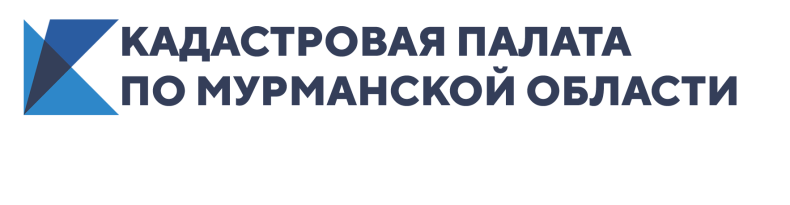 КАДАСТРОВАЯ ПАЛАТА ПО МУРМАНСКОЙ ОБЛАСТИ ИНФОРМИРУЕТ_____________________________________________________________Сведения о здании Мурманского областного суда внесены во ФГИС ЕГРН	Специалистами Кадастровой палаты по Мурманской области в Федеральную Государственную Информационную систему Единого Государственного реестра недвижимости  (ФГИС ЕГРН) внесены сведения о здании Мурманского областного суда.	В рамках 	федеральной целевой программы «Развитие судебной системы России на 2013-2020 годы» завершена реконструкция здания областного суда со строительством пристройки по адресу: г. Мурманск, ул. Полярные Зори, д. 15.__________________________________________________________________Кадастровая палата по Мурманской области:Адрес: 183025, г. Мурманск, ул. Полярные Зори, д. 44Приемная: 8(8152) 40-30-00Официальный сайт: https://kadastr.ruВконтакте: https://vk.com/fkpmurmansk